Mass Media :Mass media can be defined as "tools that can deliver messages in a massive dimension" with a general definition.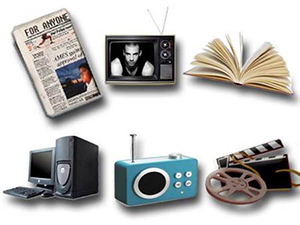 
Mass media; These are the tools that aim to educate and entertain, especially the purpose of providing news and information, reaching a certain audience, at certain intervals or continuously.
Communication tools developed and electronic as a natural result of technological development not only provide speed and convenience to communication; it also turned communication into mass communication.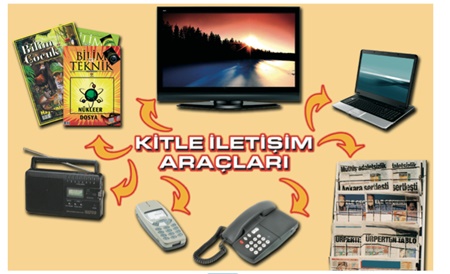 Today, communication tools such as Internet (e-mail etc.), telegram, telephone, fax; mass media such as newspaper, radio and television; satellites, computers (Internet) have become integral parts of communication as communication tools.These electronic communication tools have also expanded the culture with the communication network they have established today; turned it into a global village.
In order to create a partnership by realizing the social existence today, to maintain this existence and partnership, to mass communication; hence there is a need for mass media.Because mass media, as they unite at a common point, are the tools that realize socialization at the end of the process of influence and interaction it creates on the audience with its features.Mass media :MailTelegramTelephoneFaxNewspaperradioTelevisionsatellitesComputers (Internet and e-mail)